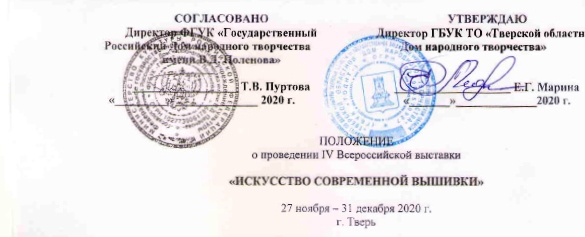 Учредители и организаторы выставкиГосударственный Российский Дом народного творчества имени В.Д. Поленова;Комитет по делам культуры Тверской области;Тверской областной Дом народного творчества.Цели и задачи выставки:формирование единого культурного пространства, сохранение культурного наследия России; создание условий для сохранения и развития культурного потенциала нации и обеспечения доступа различных групп граждан к культурным благам и информационным ресурсам; выявление и поддержка молодых дарований в сфере культуры;поддержание перспективных направлений в развитии народной культуры; возрождение и сохранение традиций вышивки как национального культурного достояния;формирование уважительного отношения населения к традициям отечественной культуры; выявление и поддержка талантливых мастеров этого вида декоративно-прикладного творчества;повышение уровня мастерства в современной вышивке и обмен опытом.Условия участия в выставкеПриглашаются художники и мастера по вышивке, коллективы домов ремесел, студий, творческих объединений, мастерских, предприятий, учебных заведений, а также музеи и коллекционеры, владеющие уникальными коллекциями современной вышивки.Возраст участников не моложе 14 лет.На выставку принимаются произведения, выполненные с использованием различных материалов и техник (включая машинную, но не автоматическую вышивку) по следующим направлениям:  изделия выполненные в традиционных техниках вышивки: полотенца, народные костюмы или их отдельные вышитые элементы, а также иные предметы интерьера и изделия бытового назначения; вышивка в дизайне современного костюма и аксессуаров;вышитые предметы современного интерьера;вышитая картина (декоративные панно, портреты, пейзажи, натюрморты, тематические картины).На выставку не принимаются работы, выполненные по схемам и готовым рисункам для вышивки, по фабричным или другим тиражированным образцам, выполненные на автоматических вышивальных машинах.От каждого автора выставкомом принимается не более 5 работ, от коллектива авторов - не более 10 работ. Работы должны быть созданы за последние три года.Заявки на участие в выставке (Приложение 1) принимаются в электронной форме до 1 октября 2020 г. по E-mail: chaika-grdnt@mail.ru. К заявке прилагаются отдельными файлами (документ в формате Word, фото – JPG, разрешение не менее 300dpi):●	фотопортрет автора/коллектива (файл подписывается следующим образом: фамилия/название коллектива, регион); ●	творческая биография автора/коллектива (в свободной форме);●	фото работ (каждый файл подписывается следующим образом: фамилия, регион, название работы, размер);●	список вложенных фото с описанием;●	скан подписанного согласия на использование персональных данных (Приложение 9). Произведения должны быть оформлены и готовы к экспонированию. На обратную сторону экспоната необходимо прикрепить этикетку (Приложение 2).Участие в выставке автоматически предполагает, что автор дает разрешение на использование присланных фотоматериалов, а также проведение фото- и видеосъемки его произведений, в том числе для создания видео и печатной продукции в целях  популяризации этой художественной акции. Аккредитация на фото и видеосъемку для средств массовой информации и частных лиц выдается только по разрешению Оргкомитета.Порядок приема работ на выставкуУчастники самостоятельно или через своих представителей отправляют свои работы:- в г. Москву (выставочный зал «Народная галерея» ГРДНТ им. В.Д. Поленова, Потаповский переулок, д.16/5 стр.3) или- в г. Тверь (Музейно-выставочный центр им. Л.Чайкиной ТОДНТ. ул. Салтыкова-Щедрина д.16). В данном случае возможна отправка услугами курьерской службы доставки (в т.ч. Почтой России).Каждая упаковка с выставочными работами должна быть подписана следующим образом: Ф.И.О. автора, адрес, телефон, количество изделий. В упаковку необходимо вложить Список работ и Акт приема-сдачи в 3-х экземплярах для оформления временного хранения экспонатов (Приложение 6).Время и способ доставки необходимо предварительно согласовать по контактам, указанным в разделе 9 настоящего Положения.В г. Москве приём работ состоится 11 и 12 ноября 2020 г. с 9.00 до 16.00 в выставочном зале «Народная галерея» ГРДНТ им. В.Д. Поленова (Потаповский переулок, д.16/5 стр.3. Принятые работы в Москве (без вскрытия упаковки) транспортируются к месту экспозиции в Твери.В г. Твери прием работ осуществляется в Музейно-выставочном центре им. Л. Чайкиной Тверского областного Дома народного творчества (г. Тверь, ул. Салтыкова-Щедрина д.16, инд. 170100) с 19 октября по 10 ноября  2020 г. с 10.00 до 17.00 ежедневно, кроме воскресенья. В г. Твери отбор представленных работ осуществляет Выставочный комитет IV Всероссийской выставки «Искусство современной вышивки» проводит без присутствия авторов работ. Выставочный комитет формируется из числа авторитетных специалистов в области декоративно-прикладного искусства.Монтаж экспозиции осуществляется без участия авторов.В рамках выставки проводится тематический конкурс вышитых аксессуаров, не участвующих в экспозиции. Тема конкурса «От лакомника до театральной сумочки». Прием конкурсных работ возможен как вместе с выставочными работами (но упакованными отдельно и подписанными «Конкурс», с вложенными описательными документами Приложения № 1-5), так и отдельно (автор может не быть участником выставки, а только принять участие в конкурсе).Конкурс вышитых аксессуаров «От лакомника до театральной сумочки» будет оцениваться зрительским жюри. Подведение итогов, вручение дипломов и призов планируется по окончании выставки.ПоощрениеВсе участники выставки будут награждены дипломами.По итогам выставки будет издан каталог, который получит участник, оплативший организационный взнос.Порядок работы выставкиОткрытие выставки состоится 27 ноября 2020 года в Музейно-выставочном центре им. Л. Чайкиной Тверского областного Дома народного творчества.Во время работы выставки, на ее базе планируются: экскурсии, консультации, встречи с авторами, мастер-классы по традиционной вышивке и вышитой картине.По итогам выставки будет издан каталог IV Всероссийской выставки «Искусство современной вышивки».Возврат экспонатов производится с 18 января по 31 января 2021 г. – в г. Твери в рабочем порядке по договоренности с сотрудниками МВЦ  им. Л. Чайкиной Тверского областного Дома народного творчества или с 1 по 4 февраля 2021 г. – в Москве в рабочем порядке по договоренности с сотрудниками отдела изобразительного и декоративно-прикладного искусства Государственного Российского Дома народного творчества имени В.Д. Поленова. Неполученные в указанные сроки работы возвращаются в Тверской областной Дом народного творчества, для самостоятельного вывоза авторами.Круглый столКруглый стол по проблемам современной вышивки проводится в рамках выставки. Место и время проведения – в Музейно-выставочном центре им. Л. Чайкиной Тверского областного Дома народного творчества, 28 ноября 2020 года.Для участия в круглом столе необходимо прислать тему и тезисы выступлений (Приложение №7).Слушателями круглого стола могут быть все участники выставки, а также приглашенные специалисты.СпонсорыОргкомитет приглашает к сотрудничеству учреждения, организации, предприятия, банки, средства массовой информации и частных лиц для оказания материально-финансовой и информационной помощи при подготовке выставки, освещения ее работы, премирования участников, издания иллюстрированного каталога.Координаты организаторов выставкив Твери: . Тверь, ул. Салтыкова-Щедрина, д. 16, Музейно-выставочный центр им. Л. Чайкиной Тверского областного Дома народного творчества.Телефоны: 8-(4822)-34-66-54 (факс), 34-34-50. E-mail: chaika-grdnt@mail.ru Тверской областной Дом народного творчества: тел./факс: 8-4822-34-25-16, Е-mail: chaika-grdnt@mail.ru в Москве: 101000, Москва, Центр, Сверчков пер., д.8, стр.3, Государственный Российский Дом народного творчества имени В.Д. Поленова, отдел изобразительного и декоративно-прикладного искусства.Тел.: 8-(495)-628-31-32. E-mail: chaika-grdnt@mail.ru Финансовые условия участияОрганизационный взнос участника выставки составляет 1000 рублей (одна тысяча рублей). Указанная сумма вносится в день приема работ в Твери или перечисляется на расчетный счет организатора по следующим реквизитам: Государственное бюджетное учреждение культуры Тверской области«Тверской областной Дом народного творчества»Адрес: 170100, г. Тверь, Площадь Святого Благоверного Князя Михаила Тверского, д.3ИНН 6905032271 КПП 695001001л/с 20065043510 в Министерстве финансов Тверской области нар/сч 40601810700003000001 в Отделении Тверь г. Тверь  БИК 042809001Юридический адрес:170100, г. Тверь, Площадь Святого Благоверного Князя Михаила Тверского, д.3В назначении платежа указывать: Организационный взнос (ФИО участника, например – Петровой Людмилы Ивановны). Копию платежного поручения необходимо направить по электронной почте на адрес: chaika-grdnt@mail.ru или по факсу 8(4822) 34-66-54. Командировочные расходы, питание и проживание за счет направляющей стороны.По желанию участников и гостей мероприятий открытия выставки организаторы могут забронировать места в хостеле или гостинице, организовать питание. Стоимость проживания в хостеле от 650 до 1500 руб., гостинице – от 1500 руб. Трансфер по г. Твери на экскурсионную программу – за счет организаторов выставки.     Приложение №1ЗАЯВКАна участие в IV Всероссийской выставке«Искусство современной вышивки»Приложение 2ЗАЯВКАна коллективное участие в IV Всероссийской выставке«Искусство современной вышивки»Приложение 3 (заполняется авторами, не участвующими в выставке «Искусство современной вышивки»)ЗАЯВКАна участие в тематическом конкурсе вышитых аксессуаров «От лакомника до театральной сумочки» в рамках IV Всероссийской выставки«Искусство современной вышивки»Приложение № 4Порядок оформления этикетки(заполняется отдельно на каждую работу, крепится на обороте)Приложение № 5Порядок оформления этикетки (коллективных работ)(заполняется отдельно на каждую работу, крепится на обороте)Приложение № 6АКТприема-сдачи экспонатов IV Всероссийской выставки«Искусство современной вышивки»Мы, нижеподписавшиеся………………………………………………………………….,                  (Ф.И.О. (полностью), род занятий, полный адрес, телефон, факс, e-mail)с одной стороны и…………………………………………………………………………………                  (Ф.И.О. (полностью), род занятий, полный адрес, телефон, факс, e-mail)с другой стороны, составили настоящий акт в том, что первый принял(а), а второй(ая) сдал(а) на временное хранение до окончания выставки следующие предметы:Всего по Акту принято _______________ предметовАкт составлен в __________ экземплярах и вручен подписавшим его лицам.Сдал (а) ____________________/                           /Принял(а) __________________/                           /                                         Дата ____________ Обязуюсь получить работу по окончании выставки (Указать, где и в срок до) в Твери_______________                                                в Москве_____________Приложение №7ЗАЯВКАна участие в мероприятиях открытия  IV Всероссийской выставки«Искусство современной вышивки»Приложение №8ПроектПлан проведения мероприятий открытия IV Всероссийской выставки«ИСКУССТВО СОВРЕМЕННОЙ ВЫШИВКИ»27 ноября9.00 - 11.00 Заезд участников, регистрация11.00 - Торжественное открытие выставки13.00 - 14.00 Перерыв на обед14.00 – 18.00 Экскурсионная программа.18.00 – 22.00 Вечер встречи участников выставки (по желанию)Размещение в гостинице28 ноября10.00 - 13.00 Круглый стол по проблемам современной вышивки 13.00 - 14.00 Перерыв на обед14.00 – 14.30 Вручение дипломов участникам выставки. 14.30 – 17.00 Продолжение круглого стола по проблемам современной вышивки17.30 - отъезд иногородних участников                                                                                Приложение 9 (высылается                                                                                     сканированная страница с подписью)    Согласие на использование персональных данных Я, _______________________________________________________, в соответствии со статьей 9 Федерального закона от 27 июля 2006 года № 152-ФЗ «О персональных данных» даю согласие на обработку моих персональных данных, указанных в настоящей заявке, в том числе на совершение следующих действий: обработку (включая сбор, систематизацию, накопление, уточнение (обновление, изменение), использование, обезличивание, уничтожение), хранение, публикацию на официальных ресурсах в сети Интернет._______________							_____________Дата заполнения		                           			      Подпись                                                    Заявка заполняется в формате «Word»                                                    Заявка заполняется в формате «Word»                                                    Заявка заполняется в формате «Word»1.Ф.И.О. участника (полностью)2.Дата рождения участника3.Адрес участника (с индексом в конце)4Телефон: мобильный, городской, рабочий4Е-mail:                      4Личный сайт, страница в соц. сетях:5Основное место работы, должность5Ф.И.О. (полностью) руководителя направляющей организации5Контакты 6Образование, в том числе, художественное7Опыт работы автора  - начало занятий вышивкой -когда и где7-где сейчас автор занимается вышивкой (дома, в мастерской, в студии, на производстве8Стиль работы (краткое описание)-  традиция (какие традиционные вышивки автор возрождает или продолжает)  8- авторская манера работы9- применяемые материалы и техники9 -ассортимент изделий; любимые мотивы и сюжеты10Участие в выставках, фестивалях, конкурсах (кратко, обобщенное перечисление)10семинарах и конференциях11Достижения - звания-членство в творческих союзах12В каких собраниях, музеях находятся произведения автора13Имеются ли публикации о творчестве автора14Участие в номинациях выставки- изделия в традиционных техниках вышивки14- вышивка в дизайне современного костюма и аксессуаров14- вышитые предметы современного интерьера14- вышитые картины15Участие в тематическом конкурсе вышитых аксессуаров «От лакомника до театральной сумочки» (название работ, материал, техника, размер)16Тема выступления участника круглого стола «Проблемы развития современной вышивки»17.Краткая творческая характеристика автора (от 3 лица, и без данных, перечисленных в предыдущих пунктах)Краткая творческая характеристика автора (от 3 лица, и без данных, перечисленных в предыдущих пунктах)                                                   Заявка заполняется в формате «Word»                                                   Заявка заполняется в формате «Word»                                                   Заявка заполняется в формате «Word»1.Название коллектива (полностью).2.Год основания коллектива3.Ф.И.О. руководителя коллектива (полностью)4.Контакты:Почтовый адрес (с индексом в конце)местонахождения коллектива (или адрес руководителя 4Телефон: мобильный, городской, рабочий4Е-mail:                       4Личный сайт, страница в соц. сетях:5Количество членов творческого коллектива на момент заполнения Заявки6Образование членов коллектива, в том числе художественное-где проходят занятия вышивкой (дома, в мастерской, в студии и т. д)9Стиль работы (краткое описание)-  традиция (какие традиционные вышивки участники возрождают или продолжают) 9- авторская манера работы10- применяемые материалы и техники10 -ассортимент изделий; любимые мотивы и сюжеты11Участие в выставках, фестивалях, конкурсах (кратко, обобщенное перечисление)11семинарах и конференциях12Достижения - звания-членство в творческих союзах, объединениях13В каких собраниях, музеях находятся произведения членов коллектива14Имеются ли публикации о творчестве коллектива15Почтовый адрес, E-mail, телефон направляющей организации (с Ф.И.О. руководителя) 16Краткая творческая характеристика коллективной деятельности (от 3-го лица, и без данных, перечисленных в предыдущих пунктах)17Тема выступления участника круглого стола «Проблемы развития современной вышивки»18Участие в тематическом конкурсе вышитых аксессуаров «От лакомника до театральной сумочки» (название работ, материал, техника, размер)Заявка заполняется в формате «Word»Заявка заполняется в формате «Word»Заявка заполняется в формате «Word»1.Ф.И.О. участника (полностью)2.Дата рождения участника3.Адрес участника (с индексом в конце)4Телефон: мобильный, городской, рабочий4Е-mail: 4Личный сайт, страница в соц. сетях:5Образование, в том числе художественное6Опыт работы автора  - начало занятий вышивкой -когда и где6-где сейчас автор занимается вышивкой (дома, в мастерской, в студии, на производстве)6Участие в выставках, фестивалях, конкурсах (кратко, обобщенное перечисление)Достижения - звания-членство в творческих союзах7Название работ, материал, техника, размер1. Ф.И.О. автора (полностью)2. Год рождения автора3. Домашний адрес, электронный адрес и контактный телефон автора4. Название работы, год ее создания5. Материал, техника, размеры6. Наименование организации, предоставившей работу (если есть)1.Название коллектива2. Год основания коллектива3.Ф.И.О. руководителя коллектива (полностью)4.Почтовый адрес, электронный адрес и контактный телефон руководителя коллектива4. Название работы, год ее создания5. Материал, техника, размеры6. Наименование организации, предоставившей работу (если есть)№п/пФ.И.О. автора/ Название коллективаГодрожденияавтора/СозданияколлективаКонтактыАдресТелефонE- Mail         Название произведенияГод созданияМатериалыТехникаразмерУчастие в конкурсе вышитых аксессуаров «От лакомника до театральной сумочки»Участие в конкурсе вышитых аксессуаров «От лакомника до театральной сумочки»Участие в конкурсе вышитых аксессуаров «От лакомника до театральной сумочки»Участие в конкурсе вышитых аксессуаров «От лакомника до театральной сумочки»Участие в конкурсе вышитых аксессуаров «От лакомника до театральной сумочки»Участие в конкурсе вышитых аксессуаров «От лакомника до театральной сумочки»Ф.И.О. (полностью)Тема выступления участника круглого стола «Проблемы развития современной вышивки»Наименование учреждения, направляющего участника (если есть)Ф.И.О. (полностью) руководителя организацииАдрес организацииТелефон/факсE-mailПри личном участии:Адрес участникаТелефон/факсE-mailЗаказ гостинцы в г. Твери (указать сроки проживания)Стоимость в день (нужное подчеркнуть)до 1000 руб./ свыше 1500 руб.Сроки проживания (с __      по __     )